閱讀星空曾博淵「星空」是一本書，是一本美麗、變化無窮的浩瀚之書。星空中滿布星光，星光是誕生於數百億年前的小光子，這些小光子在寂寞的宇宙中四處漫遊，很有緣份地與我們相逢在地球！19世紀，被林肯總統稱為「美國信仰的先知」的美國哲學家愛默生(Raplh Waldo Emerson，西元1803～1882）曾言：「讀好書的時候，我認為我已經活了三千年」。閱讀「星空」這本好書，更是可以讓人穿梭時空、感受宇宙之美…觀看「星空」，是人類很自然的一種行為。透過觀星，可以滿足好奇心，增進生活樂趣，對科學家而言，透過觀星更可以一窺宇宙秘密，探索真理。每個孩子都曾經對「星空」充滿好奇心，但是在現代化的聲光渲染之下，這種好奇，慢慢不見了，大家幾乎不常舉頭觀星，不知道要去翻閱「星空」這本書，更不知道如何閱讀「星空」。有鑑於此，夥伴們成立了「台灣親子觀星會」，熱誠地透過各項天文推廣活動，希望能重新喚起大家孩時的觀星之夢，帶領大家一起來「閱讀星空」。2013年暑假，Aray主動與新北市圖書館提出這項計畫，夥伴們全力支持，深入新北市各角落，由夏季星座的辨識課程開始，帶領各地的大小朋友們進行「閱讀星空」。這項有活動獲得了廣大而熱烈的迴響。對辛苦參與的夥伴而言，我們不知道參加課程的朋友們未來是否會持續「閱讀星空」，但我們因為我們都清楚地知道，我們做了一項很有意義的事情，因為在這群參加活動的孩子裡面，我們播下的一顆顆的種子，也許未來，會有另一位「哥白尼」、「哈雷」、「伽利略」、「牛頓」、「哈伯」…誕生！感謝每位朋友！感謝熱情支援的夥伴！感謝舵手Aray，今年夏天，大家盈滿豐富而快樂…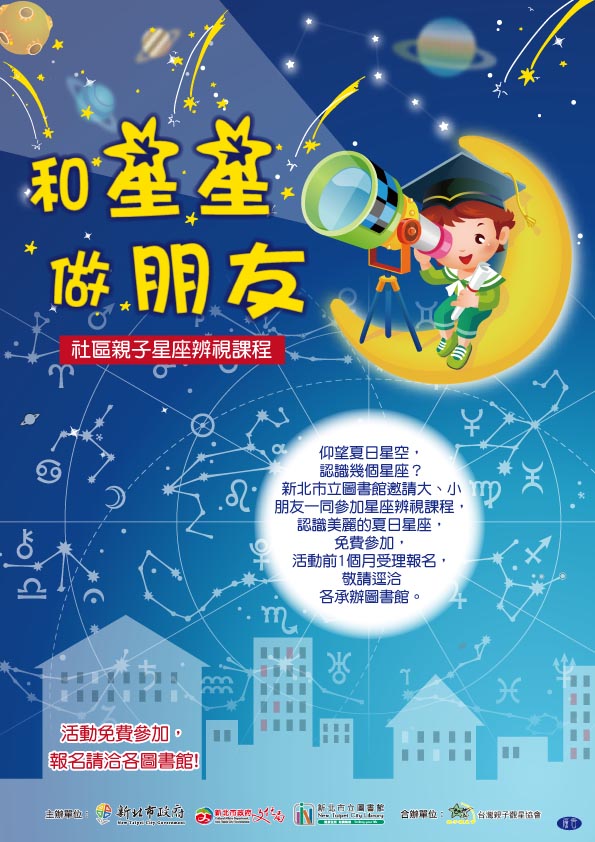 